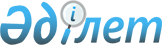 О внесении изменения в постановление Правительства Республики Казахстан от 7 октября 2014 года № 1056 "Об утверждении Перечня отраслевых программ"
					
			Утративший силу
			
			
		
					Постановление Правительства Республики Казахстан от 25 апреля 2015 года № 320. Утратило силу постановлением Правительства Республики Казахстан от 30 декабря 2015 года № 1136      Сноска. Утратило силу постановлением Правительства РК от 30.12.2015 № 1136 (вводится в действие с 01.01.2016).      Правительство Республики Казахстан ПОСТАНОВЛЯЕТ:



      1. Внести в постановление Правительства Республики Казахстан от 7 октября 2014 года № 1056 «Об утверждении Перечня отраслевых программ» следующее изменение:



      Перечень отраслевых программ, утвержденный указанным постановлением, изложить в новой редакции согласно приложению к настоящему постановлению.



      2. Настоящее постановление вводится в действие со дня его подписания.      Премьер-Министр

      Республики Казахстан                    К. Масимов

Приложение        

к постановлению Правительства

Республики Казахстан   

от 25 апреля 2015 года № 320Утвержден          

постановлением Правительства

Республики Казахстан   

от 7 октября 2014 года № 1056                       Перечень отраслевых программ
					© 2012. РГП на ПХВ «Институт законодательства и правовой информации Республики Казахстан» Министерства юстиции Республики Казахстан
				№ п/пНаименованиеОтветственный государственный органСрок реализации отраслевых программ12341.Программа посткризисного восстановления (оздоровление конкурентоспособных предприятий)Министерство финансов Республики Казахстан2011 - 2016 годы2.Программа борьбы с наркоманией и наркобизнесом в Республике Казахстан на 2012 - 2016 годыМинистерство внутренних дел Республики Казахстан2012-2016 годы3.Программа «Дорожная карта занятости 2020»Министерство здравоохранения и социального развития Республики Казахстан2013-2020 годы4.Программа по развитию агропромышленного комплекса в Республике Казахстан на 2013 - 2020 годы «Агробизнес-2020»Министерство сельского хозяйства Республики Казахстан2013-2020 годы5.Программа модернизации системы управления твердыми бытовыми отходами на 2014 — 2050 годыМинистерство энергетики Республики Казахстан2014-2050 годы6.Программа «Энергосбережение-2020»Министерство по инвестициям и развитию Республики Казахстан2013-2020 годы7.Программа «Производительность 2020»Министерство по инвестициям и развитию Республики Казахстан2011 -2020 годы8.Программа геологоразведочных работ в Республике Казахстан на 2015 - 2019 годыМинистерство по инвестициям и развитию Республики Казахстан2015-2019 годы9.Программа развития регионов до 2020 годаМинистерство национальной экономики Республики Казахстан2015-2019 годы10.Единая программа поддержки и развития бизнеса «Дорожная карта бизнеса 2020»Министерство национальной экономики Республики Казахстан2015-2020 годы11.Программа вывода пакетов акций дочерних и зависимых организаций акционерного общества «Фонд национального благосостояния «Самрук-Қазына» на рынок ценных бумагМинистерство национальной экономики Республики Казахстан2011 - 2015 годы12.Программа по развитию государственно-частного партнерства в Республике Казахстан на 2011 — 2015 годыМинистерство национальной экономики Республики Казахстан2011-2015 годы13.Программа по тарифной политике в сферах естественных монополий в Республике Казахстан до 2020 годаМинистерство национальной экономики Республики Казахстан2015-2019 годы14.Программа развития сферы услуг в Республике Казахстан до 2020 годаМинистерство национальной экономики Республики Казахстан2015-2020 годы15.СекретноКанцелярия Премьер- Министра Республики Казахстан2012-2016 годы16.Совершенно секретноМинистерство обороны Республики Казахстан2011 - 2015 годы